Национальный информационно-библиотечный центр ЛИБНЕТhttp://www.nilc.ru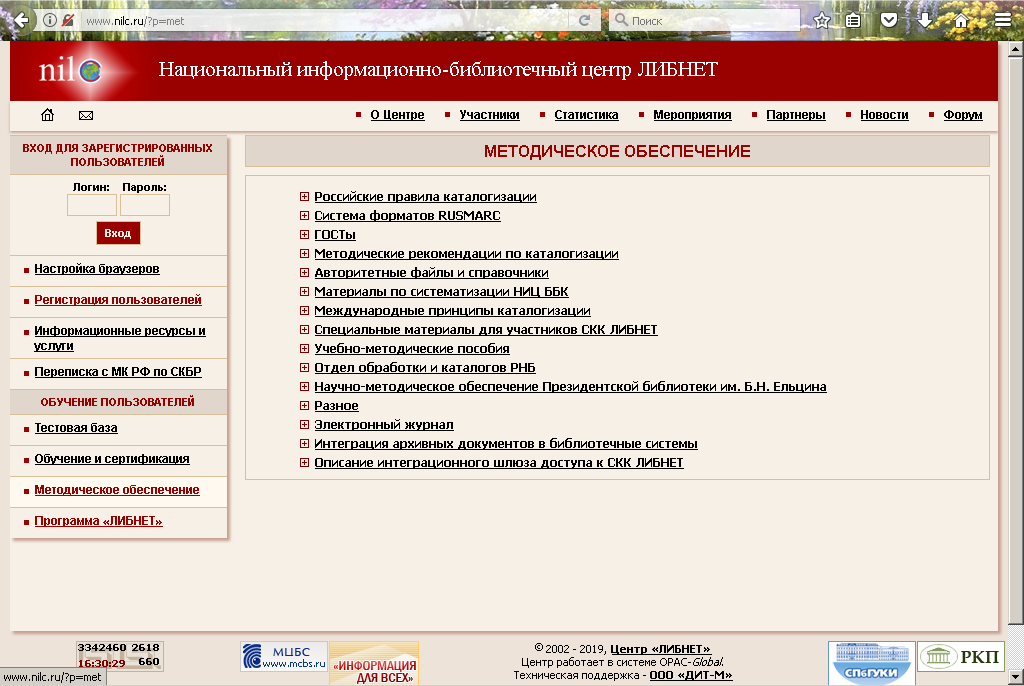 